                                           Муниципальное Бюджетное Общеобразовательное Учреждение                                                             «Средняя   общеобразовательная казачья школа села Знаменка»                                           с. Знаменка, Нерчинский район,   Забайкальский край                                             Технологическая карта урока музыки для  6 класса                                                на тему:  «Перезвоны. Молитва»                                           по программе Е.Д. Критской, Г.П. Сергеевой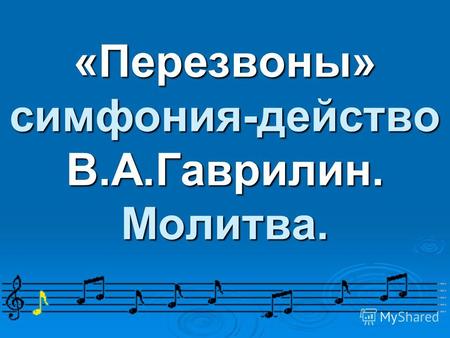                                                                                                                                                                         Составитель:  учитель музыки-                                                                                                                         Трушина Светлана Юрьевна6 классТема: «Перезвоны. Молитва».Цель урока: выявление глубоких связей с русским народным музыкальным творчеством и осмысление информационно-жанрового богатства народной музыки.
Задачи:
-образовательная – знакомство с творчеством В. Гаврилина и его произведениями.
-развивающая – совершенствовать певческие навыки, развивать чувство ритма, речевую активность, звуковысотный слух, музыкальную память, эмоциональную отзывчивость на музыку.
-воспитательная – прививать любовь и уважение к искусству.                                                                         Источники:Г.П..Сергеева, Е.Д.Критская - Музыка. 6 класс. Учебник  для общеобразовательных учреждений. Допущено Министерством образования и науки  Российской Федерации. 6-е издание   Москва. Просвещение, 2013 г.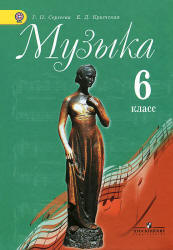 Этапы урокаДеятельность учителяДеятельность учащихсяУУДОрганизационный моментАктивизировать внимание учащихсяПовторение пройденногоматериалаМузыкальное искусство Древней Руси развивалось в двух направлениях. 
- В каких? (церковная музыка и народное музыкальное творчество).Отвечают на вопросы.Познавательные:овладение навыками осознанного построения речевых высказываний в соответствии с задачами коммуникации;-овладение логическими построения рассуждений; готовность слушать собеседника и вести диалог;Личностные .:Развитие навыков сотрудничества.Целеполагание и актуализация знаний, «Блаженно нищий духом, ибо их есть царствие небесное»  - сказано в евангелие «От Матфея»Откуда эта фраза? Что такое царствие небесное?О чем предстоит нам узнать на уроке?Давайте поставим цели урока.Отвечают на вопросы, приводят примеры, высказывают мнения.Формулирование учащимися  цели урока и цели саморазвития с последующей записью в тетрадьЛичностные (самоопределение,), Познавательные: (общеучебные) коммуникативные. (планирование)Регулятивные (целеполагание).Изучение новой темы.Сегодня мы продолжим раскрывать образы русской народной и духовной музыки. Обратимся к произведению композитора Валерия Гаврилина «Перезвоны» . Я просила Вас подготовить сообщение об этом композиторе.Работа с учебником:В каком жанре написано произведение.О чем рассказывает?Это грандиозная фреска истории человека и его народа, их общей судьбы Она складывается из самых разных номеров – массовых народных сцен, монологов, колоритных зарисовок народной жизни. Симфония имеет подзаголовок «По прочтении В. Шукшина». То, над чем думал Шукшин, было близко композитору. Корни искусства В. Шукшина, так же как и В. Гаврилина, глубоко уходят в родную землю. В музыке  Гаврилина возникает голос народной жизни во всем ее многообразии.

В «Перезвонах» композитор обратился к древней традиции колокольности в русской музыке. Звучание колокола – это, прежде всего, сигнал. В колокола звонили для оповещения людей о тех или иных событиях, о необходимости собраться. Большую роль играет колокол и в церковной обрядовости. В православной церкви колокольная мелодия называется благовестом, а звон во все колокола одновременно, аккордом – трезвоном.Слушают сообщение Читают текст, комментируют.анализируют, сравнивают, выдвигают гипотезы.Участвуют в учебном диалоге.Записывают в тетрадь.Познавательные:овладение навыками смыслового чтения текста, осознанного построения речевых высказываний в соответствии с задачами коммуникации;-овладение логическими действиями анализа,  сравнения, построения рассуждений; готовность слушать собеседника и вести диалог;Личностные : Развитие навыков сотрудничества.Работа с  учебником:Как называются части произведения.О чем они рассказывают.СлушаниеРабота в группах. Отвечают на вопросы учителя, корректируют выступления одноклассников.Проявляют эмоциональную отзывчивость, личностное отношение к муз. произведениям.Личностные: развитие этических чувств как регуляторов морального поведения; развитие доброжелательности и эмоционально-нравственной отзывчивости, развитие начальных форм регуляции своих эмоциональных состояний;Работа над песнейКоллективная исполнительская деятельность.РефлексияПо методу «Древо познания».Отвечают на вопросы учителя, корректируют выступления одноклассников.Коммуникативные (умение с достаточной точностью и полнотой выражать свои мысли).Регулятивные (коррекция и оценка)Личностные (нравственно- этическое оценивание),д\зСтр. 